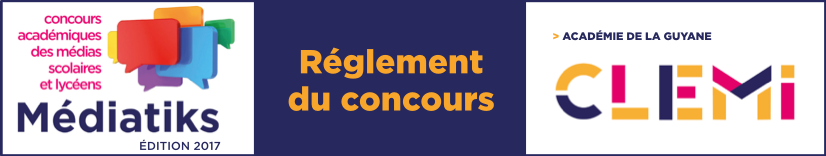 La 3ème édition de Médiatiks -concours académique des médias scolaires et lycéens -est organisée par le CLEMI, Canopé et le pôle vie de l’élève du rectorat de Guyane.Le concours est ouvert aux journaux et médias en ligne réalisés par les élèves dans le cadre scolaire au cours de l’année scolaire 2016-2017La remise des prix se fera en mai 2017.Dotation: diplômes académiques et dotations des partenaires.> Calendrier général du concours• Février 2017: ouverture des inscriptions.•  05 avril 2017: date limite d’envoi des fiches d’inscription et des journaux (le cachet de la poste faisant foi)• Jury académique: mi avril 2017• Remise des prix : mai 2017> Public du concoursLe concours est ouvert à tous les journaux imprimés sur papier ou aux médias en ligne, réalisés dans le courant de l’année scolaire 2016/2017, par des élèves, de la maternelle au lycée,inscrits dans des établissements publics et privés sous contrat relevant du Ministère de l’Education nationale et du Ministère de l’Agriculture et les établissements d’éducation spécialisés (voir catégories ci-dessous).Les participants peuvent concourir dans une des 4 catégories (pour les journaux imprimés) et/ou la catégorie «médias en ligne»tous niveaux confondus.1.«Ecole»: école maternelle, élémentaire, primaire;2.«Collège»: Collège3.«Lycée»: Lycée d’enseignement général, lycée d’enseignement général et technologique, lycée professionnel, lycée agricole, CFA...4.«Autres établissements»: EREA, IME, IMP, ULIS, classe d’hôpital ou d’établissement pénitentiaire, maison rurale...5.«Médias en ligne»: webradio, webTV, sites,blogs, toutes catégories confondues.> Participation à la catégorie «médias en ligne».Peuvent participer, les productions multimédias collectives sur le web, sites et blogs d’information sur toutes plates-formes  quel que soit leur type d’hébergement dont le contenu est produitpar les élèves.L’actualité au sens large (actualité extrascolaire, actualité de la classe ou de l’établissement, actualité locale, actualité nationale et internationale) doit figurer parmi les sujets traités dans ces productions.Le contenu soumis au concours académique ou national doit être produit ou actualisé dans le courant de l’année scolaire 2016/2017.Sont exclus de cette catégorie: les fichiers PDF accessibles en ligne, quel que soit le mode de consultation (ex: liseuse) qui relèvent de la catégorie des journaux «papier»; s’ils veulent participer, ils doivent donc être imprimés au nombre d’exemplaires demandés (4) et adressés aux organisateurs du concours dans une catégorie «papier».En cas de doute sur l’opportunité d’accepter une candidature dans cette catégorie, le jury académique est souverain et sans appel.> Modalités de participationLors de l’inscription au concours académique, les rédactions d’élèves et/ou leurs enseignants devront envoyer obligatoirement :• le bulletin d’inscription / fiche renseignements dûment rempli (attention, documents différents pour les publications «papier» et les médias en ligne); la signature de ce bulletin d’inscription vaut acceptation du présent règlement. • 4exemplaires d’un des numéros du journal parus au cours de l’année 2016/2017, ou l’adresse Internet de consultation en ligne. Tous ces documents et les informations complémentaires sur le concours sont disponibles sur le site académique Guyane: > Critères de sélection du jury Journaux «papier»:•qualités rédactionnelles : contenu, style, analyse / réflexion• qualités visuelles : maquette et mise en page, création graphique, illustrations• identité du journal :personnalité et originalité• responsabilité : signature des articles, identification et respect des sources, mentions obligatoires• nature du projet : liberté d’expression des élèves, démarche d’élaboration, citoyenneté, prise en compte des lecteursMédias en ligne :• navigation et ligne éditoriale : existence et visibilité d’une ligne éditoriale, utilisation des fonctionnalités de classement et indexation des contenus.• contenu : qualité des traitements, de l’analyse et de la réflexion, présentation et contextualisation des contenus multimédias, création et originalité, qualité visuelle, implication personnelle, expression d’opinions, illustration, multimédia, fréquence de la production.• interactivité et communication : prise en compte des commentaires, ouverture sur le web, présentation de l’équipe de rédaction et du projet, possibilité de contacter la rédaction.• responsabilisation et citoyenneté : signature des publications, présence des mentions légales, crédits photographiques, caractère collectif du projet, implication et responsabilisation des élèves, liberté d’expression. NB: les journaux reçus ne seront pas retournés et seront versés au dépôt pédagogique du CLEMI.Une « fiche conseils » pour chaque journal:Publication «papier» ou site ou média en ligne, primés ou non, chaque rédaction participante se verra retourner, réalisée par le jury, une fiche conçue pour apporter des conseils et des pistes de réflexion.Cette fiche sera envoyée par courrier électronique à l’adresse «contact» notifiée dans la fiche d’inscription.Composition du jury:Le jury est composé de représentants des partenaires, journalistes, administrateurs, associations, de représentants du Clemi, du rectorat, de la vie lycéenne... Les décisions du jury sont sans appel. Les journaux et les fiches d’inscriptions sont à adresser à:CLEMI CANOPé de GuyaneConcours Médiatiks 201716 vvd de la République97300 CAYENNE Pour tout contact ou demande d’information complémentaire.